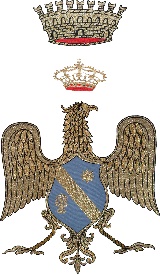 AMMONTARE COMPLESSIVO DEI PREMI ANNO 2017(Art. 20 comma 1 D.lgs n. 33/2013)Ammontare complessivo dei premi collegati alla performance impegnati Ammontare dei premi collegati alla performance distribuiti€ 76.717.48€ 76.673,54